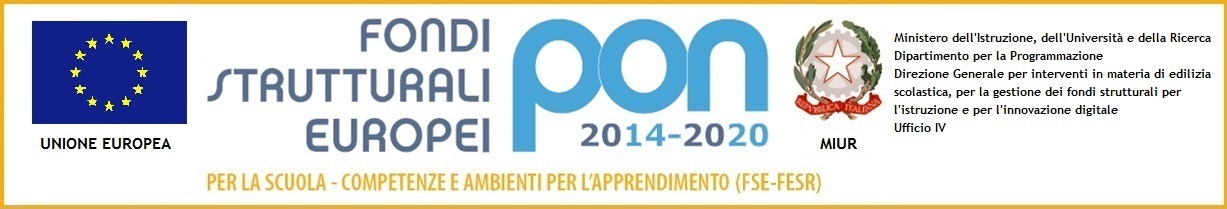 		ISTITUTO COMPRENSIVO VIA MARSALAVia Marsala 13 – 27058 Voghera (PV)Tel. 0383- 41371 - Fax 0383 41598- C.F. 95032770182Email:   PVIC826009@istruzione.it –  PEC: PVIC826009@PEC.ISTRUZIONE.ITSito web: www. icviamarsalavoghera.gov.it – COD. UNIVOCO UFFICIO 1F1EN5	Circolare N.217     						                            Voghera, 04/12/ 2019								Ai Coordinatori  delle Classi Terze								Ai Sigg. Genitori alunni Classi Terze								3^C-3^D-3^E-3^F-3^G PASCOLI                                     								3^AS -3^BS   DON ORIONE								3^AC 	 CASEI GEROLAOggetto: consegna modulo Consiglio Orientativo alunni Classe TerzeDA DETTARE SUL DIARIOIn riferimento all’oggetto si comunica che in vista delle iscrizioni alla Scuola Secondaria diSecondo Grado, VENERDI’ 13 DICEMBRE 2019 dalle ore 15.00 alle ore 18.00 verrà consegnato alle famiglie il Consiglio Orientativo formulato dal Consiglio di classe.La consegna sarà effettuata dai coordinatori di classe nel corso delle udienze generali presso le sedi   PASCOLI - DON ORIONE  e  CASEI GEROLA .								 Il Dirigente ScolasticoDott.ssa Maria Teresa LopezFirma autografa sostituita a mezzo stampaai sensi dell’art. 3, comma 2, del D.Lgs. 39/93CLASSEFIRMA DOCENTE PER PRESA VISIONE3^C3^D3^E3^F3^G  3^AS 3^BS 3^AC